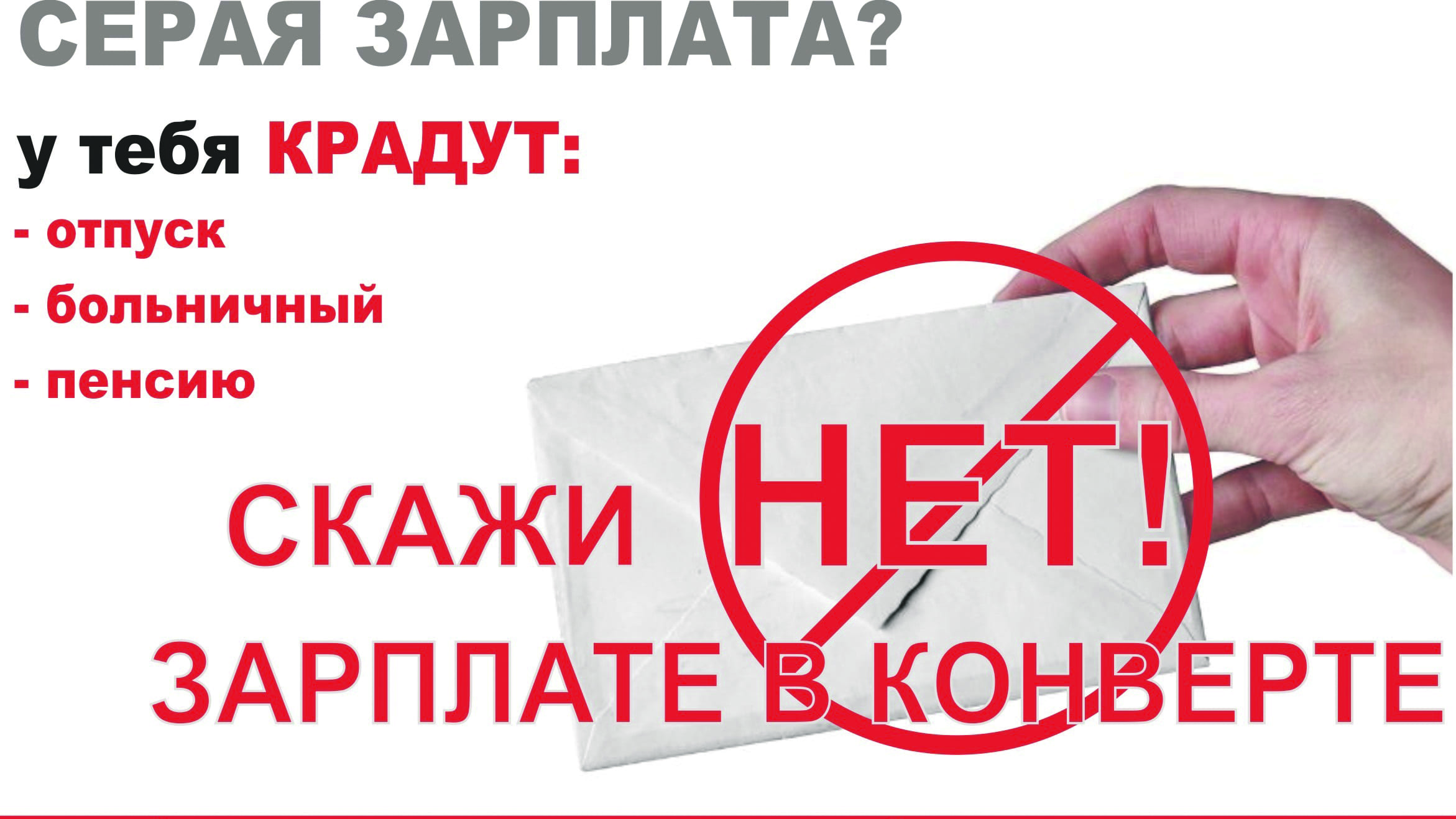 Уважаемые граждане!     С целью выявления фактов неформальной занятости на территории МР «Нерчинский район» Администрация района проводит опрос населения города Нерчинск.Приглашаем вас принять участие в анкетировании.Ссылка на анкету:Отправить анкету Вы можете по электронному адресу:economica.nerch@mail.ru ; сделать скрин (сфотографировать) направить по WatsApp  тел.: 89141495645, либо  принести в Администрацию МР «Нерчинский район», расположенной по адресу: ул. Шилова, д. 3, 1 этаж «Ящик доверия».Неформальная занятость!       В настоящее время нередки случаи, когда определенное число граждан, фактически осуществляющих те или иные виды деятельности, не состоит ни в трудовых, ни в гражданско-правовых отношениях с работодателем, а также не имеет статуса предпринимателя.     Некоторые работодатели в целях экономии и ухода от налоговых и других обязательных платежей, принимая работника, отказывают ему в оформлении трудовых отношений, то есть предлагают работать нелегально. Да и многие работники предпочитают трудиться без официального оформления. Такие трудовые отношения, основанные на устной договоренности, называются неформальной занятостью.      Существует несколько причин, по которым граждане выбирают данный вид занятости:    - низкая правовая культура населения;    - невозможность устроиться по договорной форме (большая конкуренция, маленькая заработная плата, нежелание работодателя выплачивать налоги);    - гибкий график работы;    - дополнительный доход;    - нежелание работать под надзором начальства или в коллективе;    - устройство на работу без высокого уровня образования, квалификации.       Молодежь склонна к неформальной занятости из-за отсутствия образования, невозможности устроиться без опыта работы, сложности совмещения учебы с трудовой деятельностью.       Таким образом, создается неформальный сектор рынка труда, на котором работники практически лишены социальной и правовой защиты.       Перечень негативных последствий при уклонении работодателя от оформления трудового договора достаточно велик:        - неоплаченные больничные и отпуска (ежегодный отпуск, учебный отпуск студентам, денежная компенсация за неиспользованные дни отпуска);       - отсутствие доплаты за работу в ночное время, за сверхурочную работу, работу в праздничные дни;       - непроизведенный расчет при увольнении по сокращению штатов;       - отсутствие гарантии сохранения рабочего места в период временной нетрудоспособности, декретного отпуска, отпуска по уходу за ребенком;       - отказ в получении банковского кредита или визы;       - угроза привлечения к ответственности за незадекларированные доходы;       - получение отказа в расследовании несчастного случая на производстве;        - реальная возможность увольнения в любой момент по инициативе работодателя, а также отсутствие оснований для обращения в суд за защитой трудовых прав.      Получая «серую» зарплату, работник лишается возможности получить социальный или имущественный налоговый вычет на покупку жилья или социальный налоговый вычет за обучение и лечение, воспользоваться жилищной субсидией, рассчитывать на достойную пенсию в старости.     Кроме того, за уклонение от уплаты налогов физическим лицом предусмотрена уголовная ответственность (ст. 198 УК РФ).    На уровне предприятия использование неформальной занятости представляется, на первый взгляд, выгодным, так как приводит к снижению издержек и росту прибыли. Однако, в случае применения к предприятию санкций (штрафов, запретов на деятельность и прочее) эффект может оказаться негативным. В каждом конкретном случае работодатель сам соизмеряет выгоду от использования неформалов с риском.    Легализация трудовых отношений приобретает сегодня особую значимость, так как это значительный источник для пополнения доходов краевого и местного бюджетов, от которых зависит как объем услуг, оказываемых гражданам за счет бюджета, так и гарантия трудовых прав работника.    В этой связи в районной администрации создана рабочая группа по противодействию неформальной занятости населения на территории МР «Нерчинский район», основная задача которой –  проведение информационной, разъяснительной работы с работодателями, осуществляющими свою деятельность на территории города.